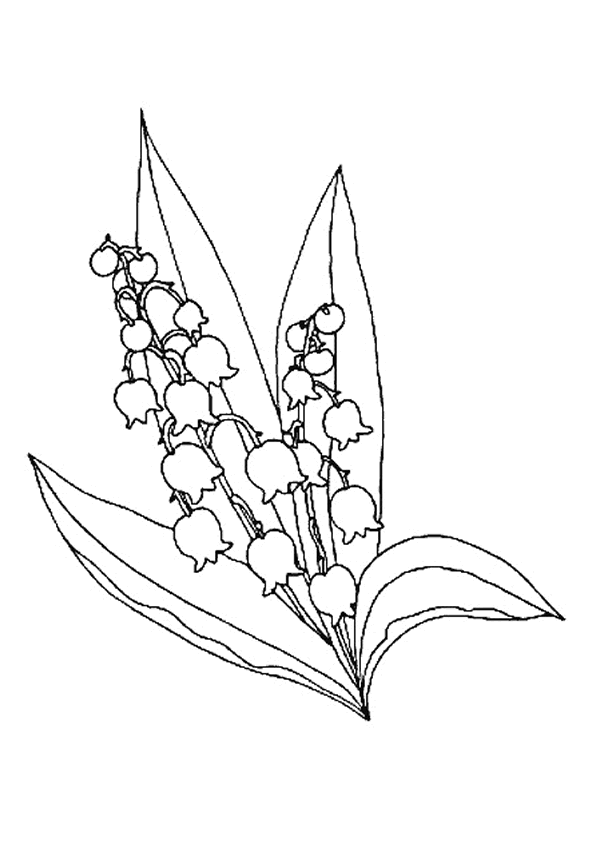 maiMAImai